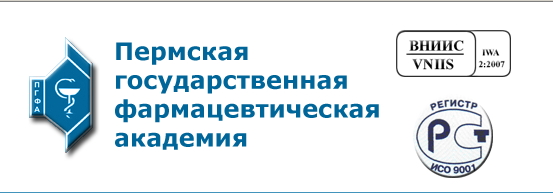 ПРОГРАММАНАУЧНО-ПРАКТИЧЕСКОЙ КОНФЕРЕНЦИИс международным участием«Создание конкурентоспособных лекарственных средств – приоритетное направление развития фармацевтической науки»посвященная 100-летию кафедр ПГФА:- фармакогнозии,- фармацевтической технологии,- фармацевтической химии.г. Пермь, 12-14 декабря 2018 годаг. ПермьОрганизаторы Конференции оставляют за собой право на внесение изменений в программу мероприятия.Место проведения – г. Пермь, ул. Полевая, 2, ауд.121 (1 этаж) 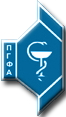 Модераторы – Дозморова Н.В., проректор по НИР ПГФА, к.ф.н.                             Солонинина А.В., заведующая кафедрой УЭФ, профессор, д.ф.н.Место проведения – г. Пермь, ул. Полевая, 2, ауд.121 (1 этаж) Модераторы – Дозморова Н.В., проректор по НИР ПГФА, к.ф.н.                             Солонинина А.В., заведующая кафедрой УЭФ, профессор, д.ф.н.09.30 - 10.00Регистрация участников конференции10.00 – 10.10Открытие конференцииПриветственное слово ректора ПГФА Турышева Алексея ЮрьевичаПриветственное слово ректора СПХФУ Наркевича Игоря АнатольевичаПленарное выступление (регламент 20 мин.)Пленарное выступление (регламент 20 мин.)10.10-10.50К 100-летию  создания центра фармацевтического образования на УралеДокладчик: доцент кафедры организации, экономики и истории фармации ФОО ПГФА, к.ф.н.,  Гурьянова Марина НиколаевнаКафедра фармакогнозии ПГФА: достижения и перспективы. К 100-летнему юбилею кафедры.Докладчик: заведующая кафедрой фармакогнозии с курсом ботаники ФГБОУ ВО ПГФА Минздрава России, д.ф.н. Белоногова Валентина ДмитриевнаСекционные выступления (регламент 15 мин.)Секционные выступления (регламент 15 мин.)10.50-12.05Секция 1. Современные технологии создания лекарственных средств: синтез, фармакологический скрининг, доклинические и клинические исследования, анализ, лекарственные формы.1.      Разработка филаментов методом экструзии горячего расплава для 3D печати лекарственных средствДокладчик:  аспирант кафедры технологии лекарственных форм ФГБОУ ВО СПХФУ Минздрава России Терентьева Оксана Андреевна, руководитель – проректор по научной работе, заведующая кафедрой технологии лекарственных форм, ФГБОУ ВО СПХФУ Минздрава России, д.ф.н., профессор Флисюк Елена Владимировна Кандидоз: проблема поиска этиотропных препаратов Докладчик: заведующая кафедрой микробиологии ФГБОУ ВО ПГФА Минздрава России, к.ф.н., доцент Новикова Валентина ВасильевнаЛекарственные средства для ветеринарного применения: современная ситуация и перспективы  Докладчик: профессор кафедры зоотехнии ФКОУ ВО Пермский институт ФСИН России д.б.н., доцент Зыкова Светлана СергеевнаРазработка полимерных лекарственных форм на основе пиона садовогоДокладчик: аспирант кафедры фармацевтической технологии ФГБОУ ВО ПГФА Минздрава России Накарякова Наталья Ивановна, руководитель – доцент кафедры фармацевтической технологии ФГБОУ ВО ПГФА Минздрава России, к.ф.н., доцент Смирнова Марина Мироновна Современные методы определения чистоты лекарственных средствДокладчик: ведущий научный сотрудник лаборатории компании «АНАЛИТ»  Кинд Анатолий Владимирович (г. Санкт-Петербург)ПЕРЕРЫВ 12.05 – 12.30ПЕРЕРЫВ 12.05 – 12.3012.30-12.45Секция 2. Исследования в области лекарственного растительного сырья.Определение хрома в составе лекарственных растений Ферганской долины и перспективы их использования при лечении больных  сахарным диабетомДокладчик: старший преподаватель кафедры химии ФерГУ Игамбердиева Паризод Кадировна, руководитель - заведующий кафедрой химии ФерГУ, д.х.н., профессор  Ибрагимов Алиджан Аминович (г. Фергана, Республика Узбекистан)12.45-13.15Секция 3. Актуальные подходы к организации обеспечения населения фармацевтическими товарами. Стандартизация фармацевтических работ и услугПроизводственная аптека – необходимое звено системы здравоохраненияДокладчик: заведующая кафедрой фармации ФПК и ППС, заместитель директора по образовательной деятельности Института фармации ФГБОУ ВО КГМУ Минздрава России, д.ф.н., профессор Егорова Светлана Николаевна (г. Казань)2. Стандартные операционные процедуры как инструмент обеспечения  качества фармацевтических услуг Докладчик: доцент кафедры УЭФ ФГБОУ ВО ПГФА Минздрава России, к.ф.н. Михайлова Валентина Николаевна, доцент кафедры УЭФ ФГБОУ ВО ПГФА Минздрава России, к.ф.н., доцент  Кирщина Ирина Анатольевна13.15-13.45Секция 4. Непрерывное профессиональное развитие – основа поддержания компетентности специалистов с фармацевтическим образованием.Конфликтологическая компетентность специалистов как неотъемлемая составляющая надлежащей фармацевтической помощи Докладчик:  ассистент кафедры организации, экономики и истории фармации ФОО ПГФА Ворожцова Екатерина СергеевнаФормирование терминологической компетенции  у студентов-иностранцев в курсах языковых дисциплин Докладчик:  доцент кафедры латинского языка и фармацевтической терминологии ФГБОУ ВО ПГФА Минздрава России, к. фил. н., доцент Бурдина Ольга Борисовна, заведующая кафедрой латинского языка и фармацевтической терминологии ФГБОУ ВО ПГФА Минздрава России, к.фил. н., доцент Лазарева Маргарита Николаевна, доцент кафедры латинского языка и фармацевтической терминологии ФГБОУ ВО ПГФА Минздрава России, к. фил. н. Силантьева Марина Сергеевна Постерный доклад. Опыт организации и проведения аттестации практических навыков по ботанике при реализации компетентностного подхода Доцент кафедры фармакогнозии и ботаники ФГБОУ ВО КГМУ Минздрава России    (г. Курск), к.б.н., Трембаля Янина Станиславовна, декан фармацевтического и биотехнологического факультетов, профессор кафедры фармакогнозии и ботаники КГМУ (г. Курск), д.ф.н., профессор  Дроздова Ирина Леонидовна.13.45– 14.00Обсуждение итогов. Закрытие конференции